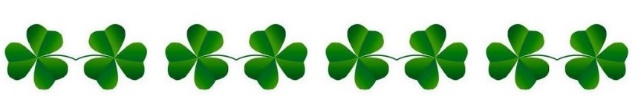 Programme de Français MONDAYLUNDITUESDAYMARDIWEDNESDAYMERCREDITHURSDAYJEUDIFRIDAYVENDREDIJouer des instruments, jouer « silencieux ou bruyant? » avec les jouets2 Theme: SoundsAM La scientifique Bianca: Expérience Xyl-eau-phoneMake rain stick music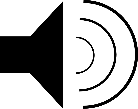 3  AM Morgan the Science Gal: Matching soundsMake egg shakers4 What sound do animals make?Music with Kimberley – Instrument of the week: Drums5Auditory exercise: Explore the different sounds of our water xylophoneMusic with Kimberley: Drums6 Let’s play with our drumsPM Kim the Science Gal: How to see sound  Chanter des chansons joyeuses, lire une histoire qui nous fait rire9 Theme: Feelings & Emotions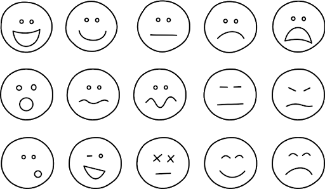 AM Piano Concert with Michael Woytiuk: Feelings in Fairytales, the Musical! ($6.00)Match the emotions to the color10 Cuisinons avec Bianca : Bouchées de bretzel aux fleurs du printempsHappy or sad story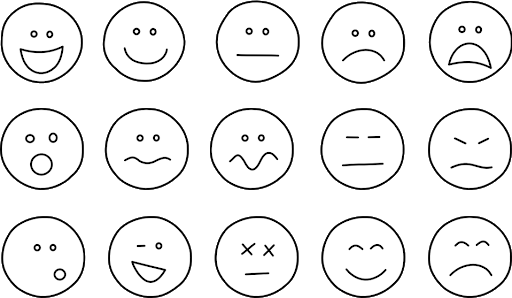 11 Talk about what makes us happy or sad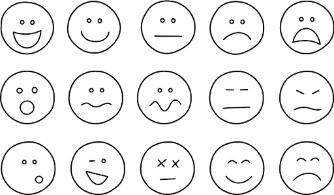 Music: Ukulele12  AM La scientifique Bianca : huile et eau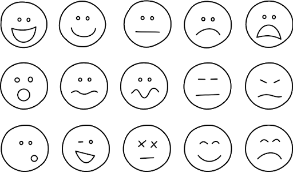 Happy song dance!Music : Ukulele13 Final day to bring Scholastic book ordersLet’s play with our potato head game.  Is Mr. Potato head happy?Aller dehors pour voir la nature, peinturer des arbres et fleurs avec nos empreintes de doigts16 Theme : Hello SpringPaint a four-leaf clover17 Special Theme: 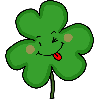 Happy St Patrick’s Day! Pyjama Day!!! Come to school dressed in your green Pjs to enjoy a full Irish BreakfastFine motor spring flower playPM La scientifique Bianca: Comment les nuages forment la pluie?18 Spring color matching game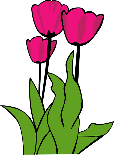 Music: Flute19  Pollen transfer activityMusic: Flute   20 Make a pinecone bird feederTrier les jouets multicolores, aller pour une marche et regarder les couleurs des choses dehors23 Theme: Rain and RainbowsAM La scientifique Bianca: arc-en-ciel marcheur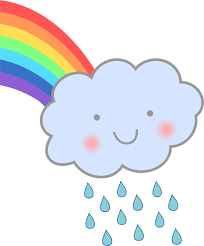 Rainbow color sorting24  AM Morgan the Science Gal: Smarties Rainbow ScienceRainbow Q-tip Art 25 Let’s make it rain with our dropperMusic: Rain stick   26 AM We will learn the bump, volley, and smash volleyball skills with Sportball-Awesome! ($11)Play with our rainbow parachuteMusic: Rain stick  27   Color an umbrellaPM Yoga with JoseyAller pour une marcher et comparer la grandeur des arbres dehors, trier les jouets par taille30  Theme : GrowingAM La scientifique Bianca : Gonflons un ballon magiqueGo for a walk and see what is growing outside31  AM Morgan the Science Gal: Growing Seeds in a JarFeed the turkey: Pompom activity – Watch him grow! Apr 1  Show & Tell:Measure how tall our favorite “stuffies” areMusic: Piano   Apr 2 9AM Optional-Parent-child field trip to Chalet des Érables Constantin for la cabane à sucre (return by 2pm) See registration form. ($20/adult, $13/child)String cheerios: See how big it can growMusic: Piano Apr 3Observe the different sizes of dinosaurs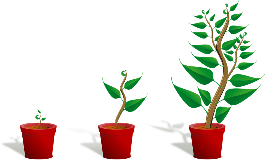 PM Yoga